3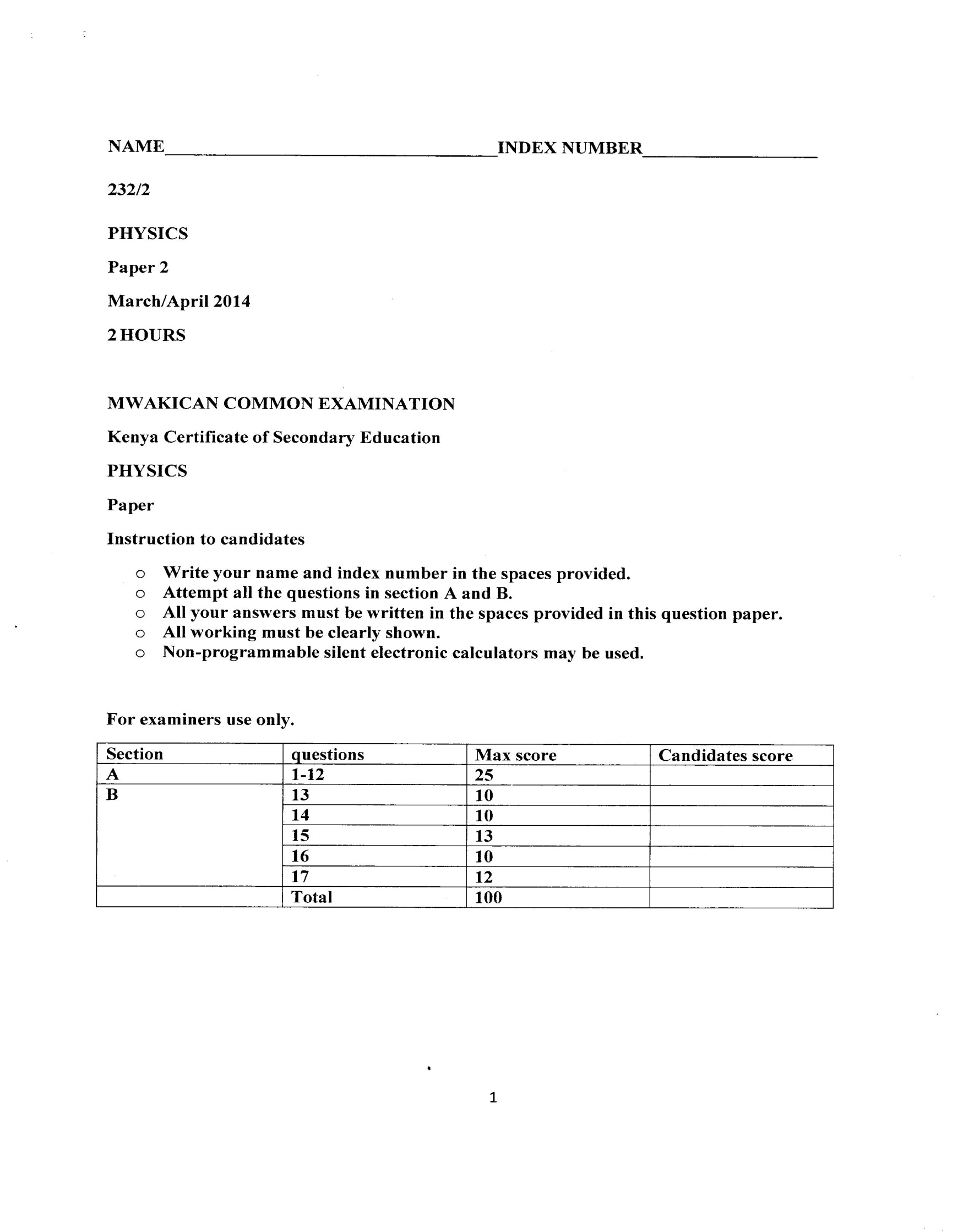 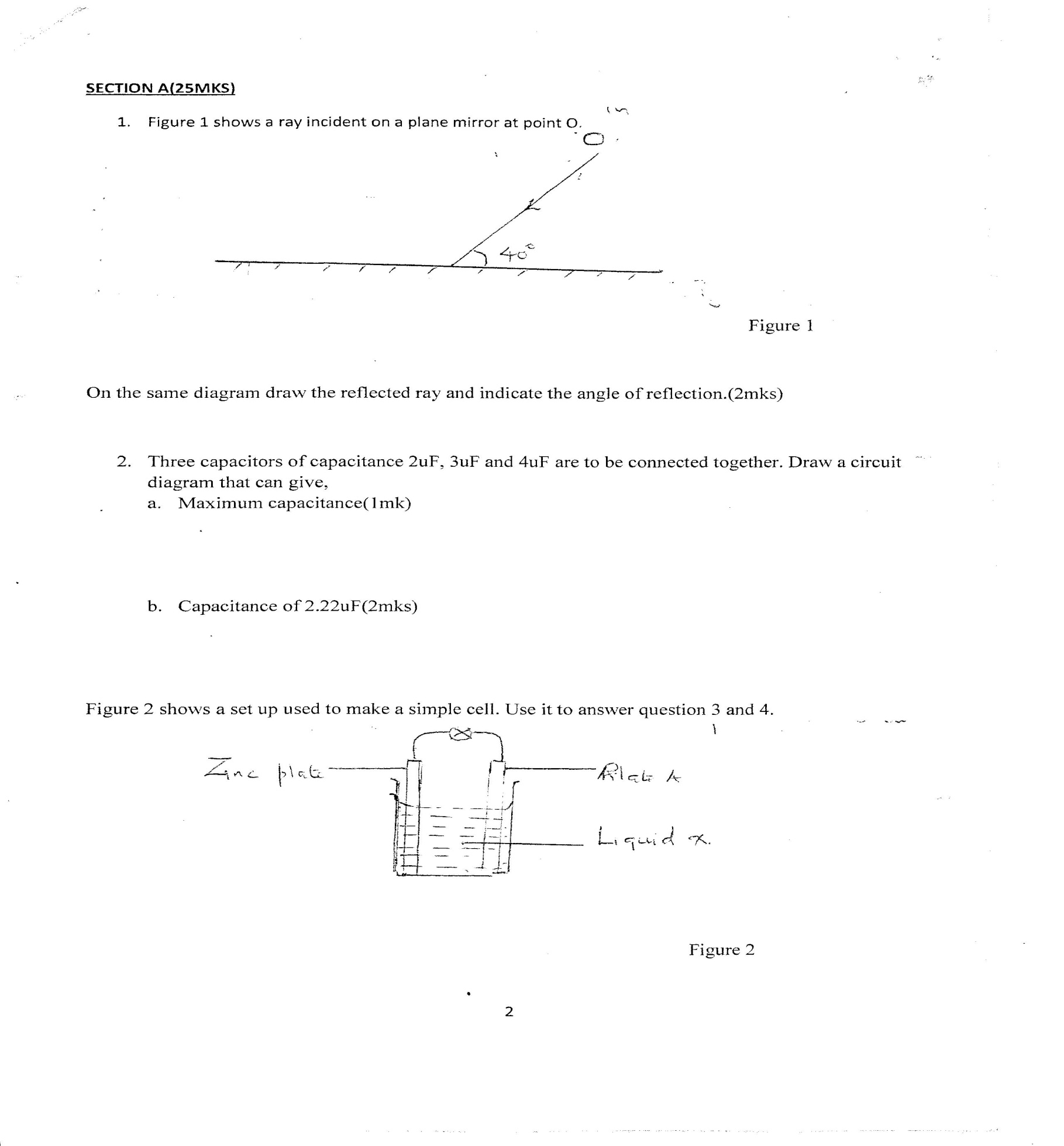 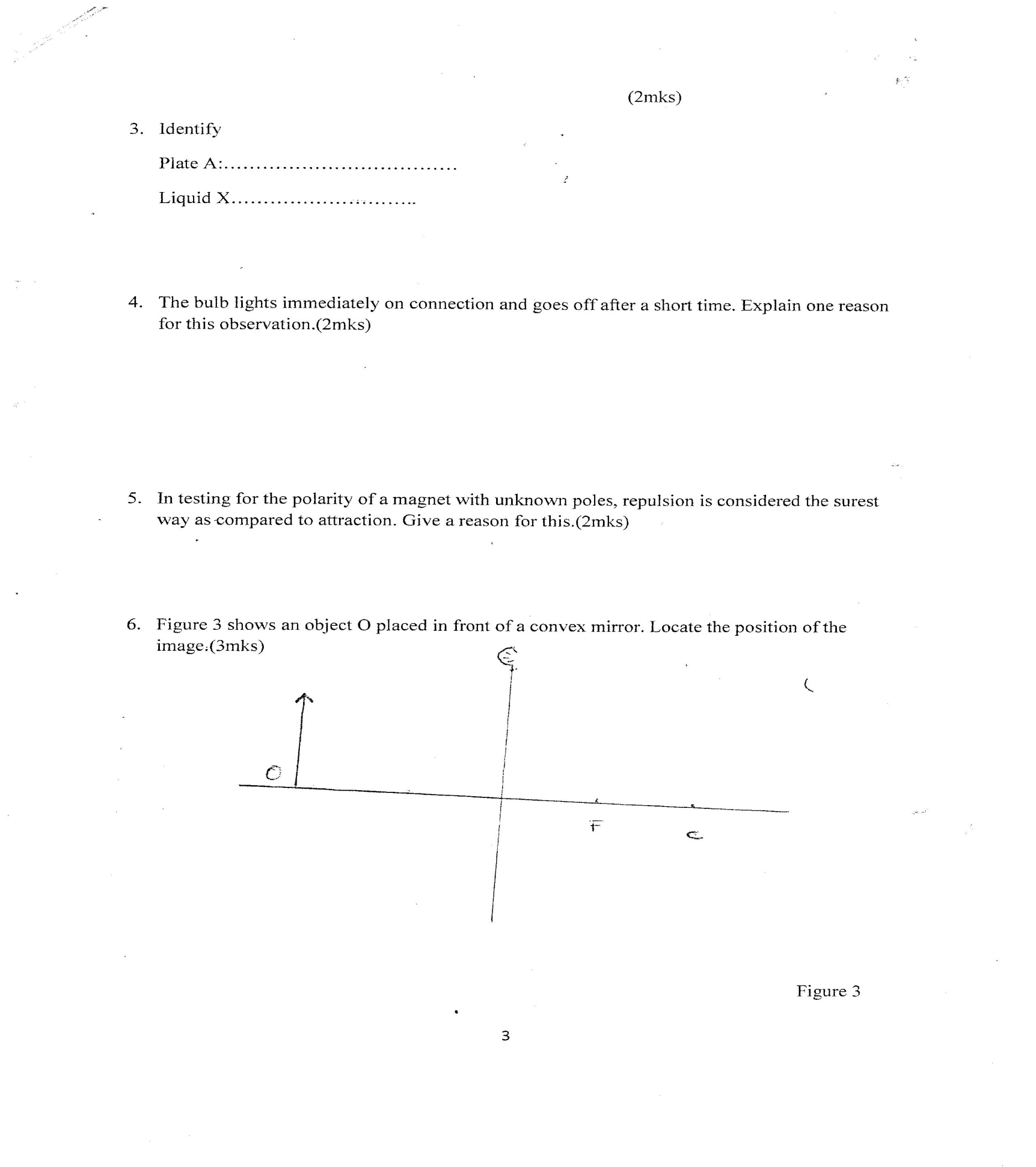 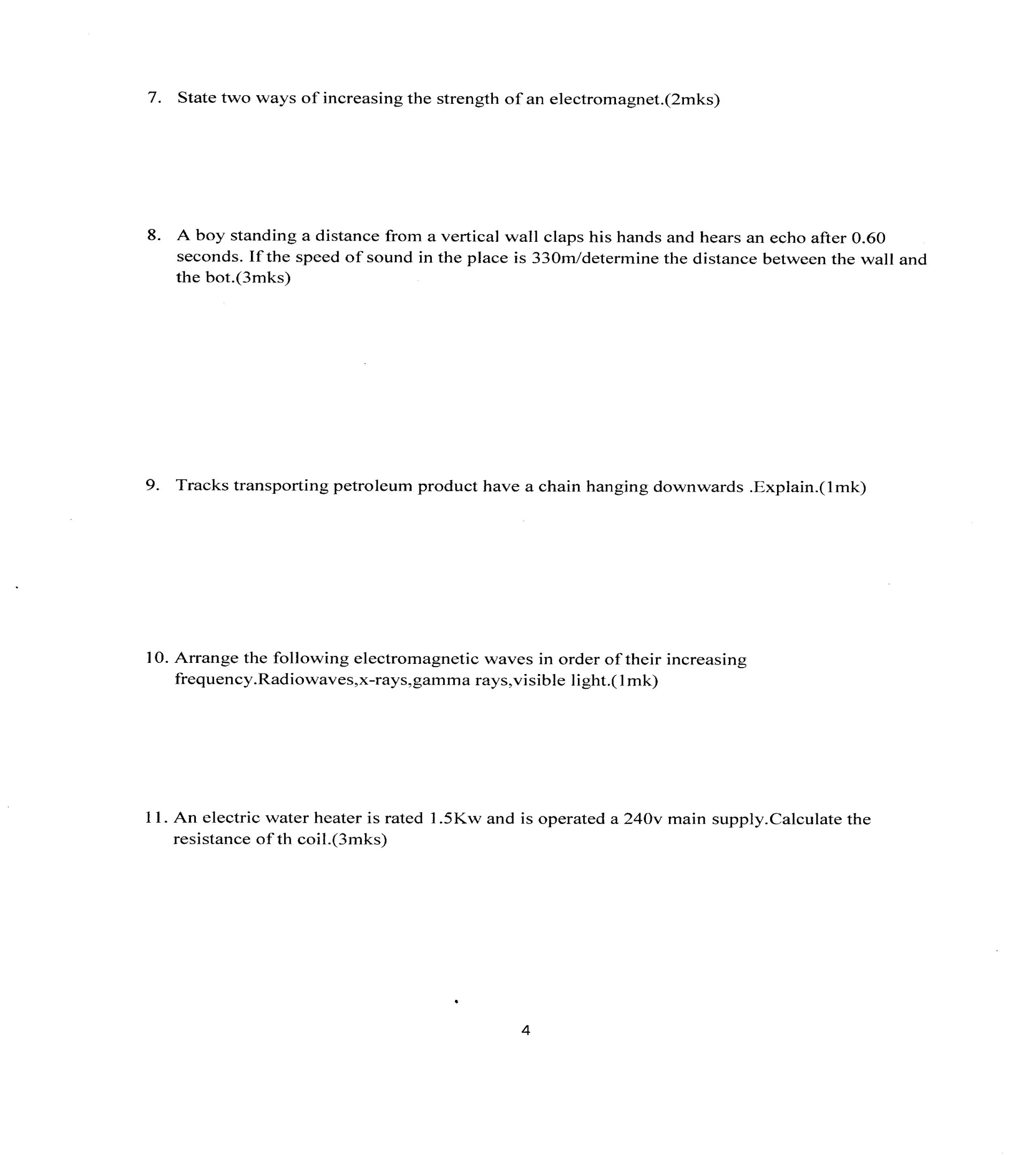 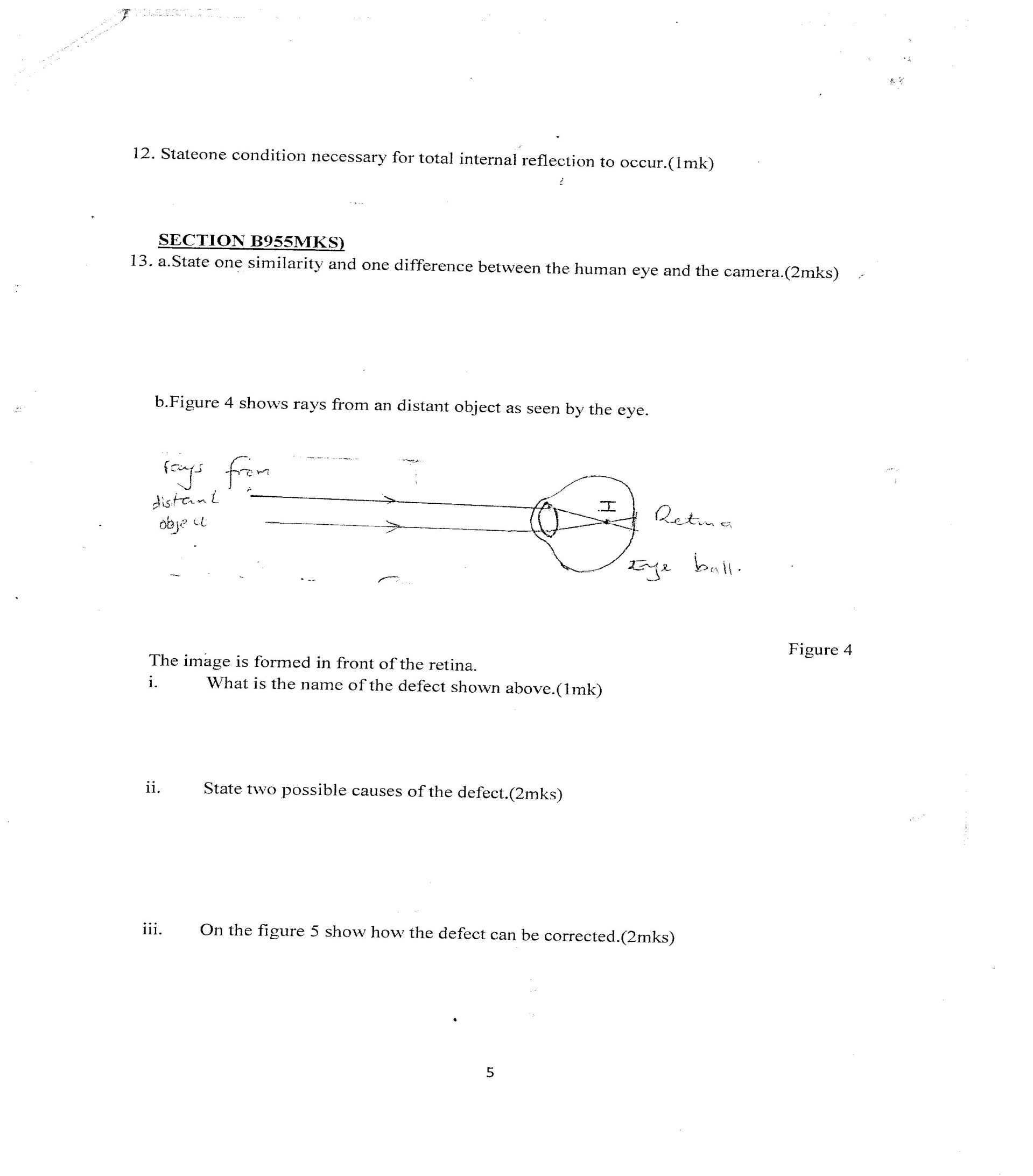 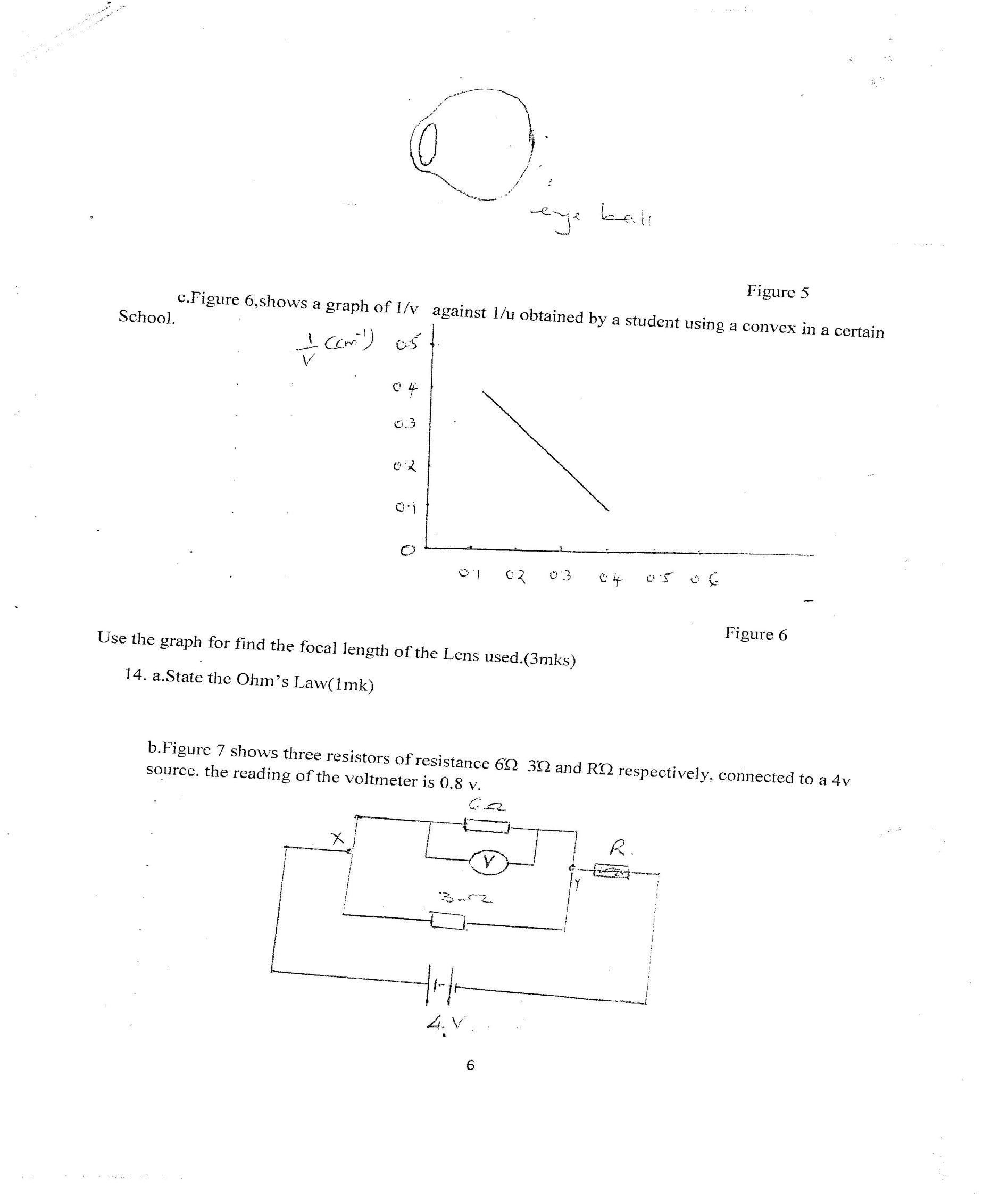 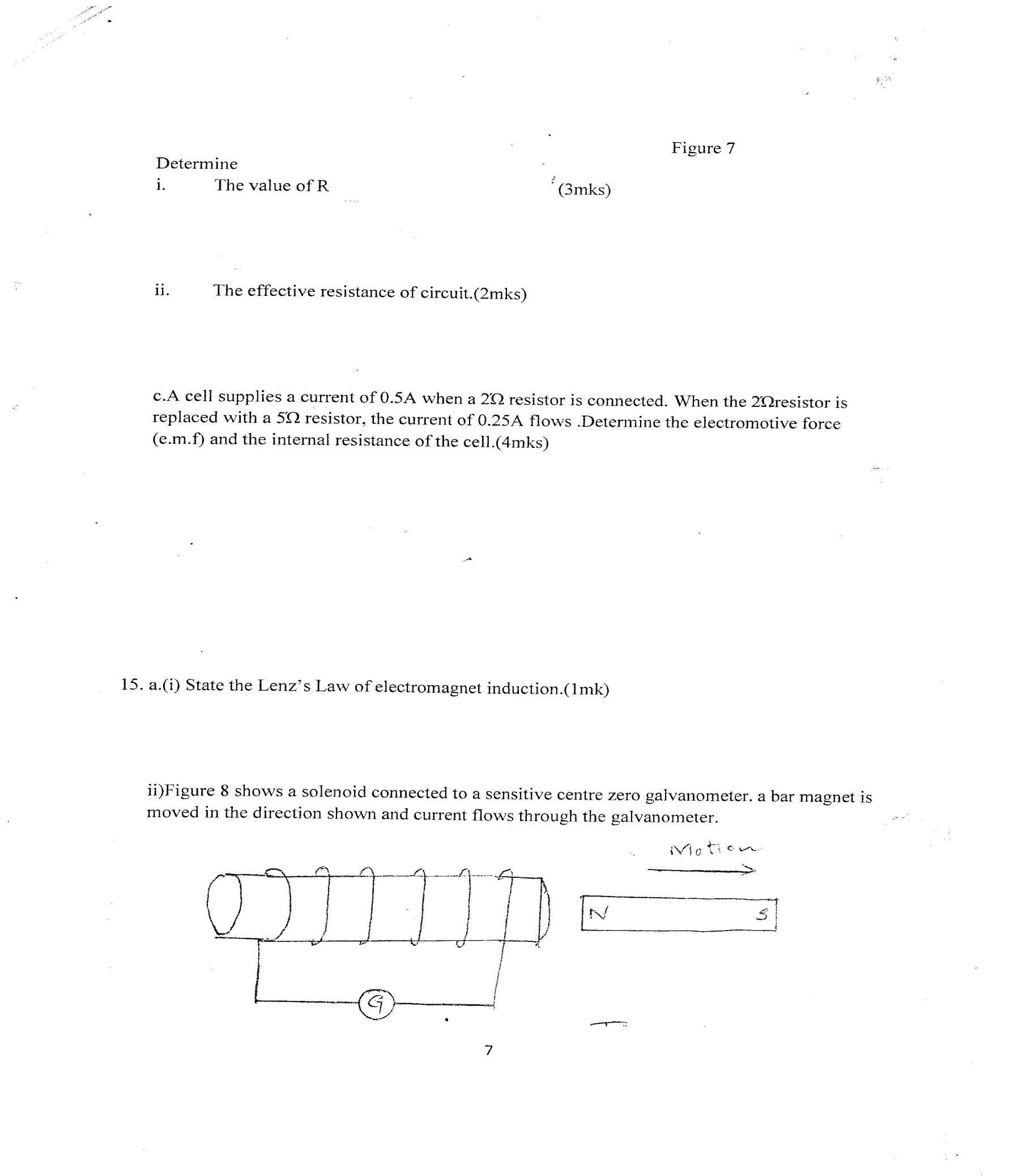 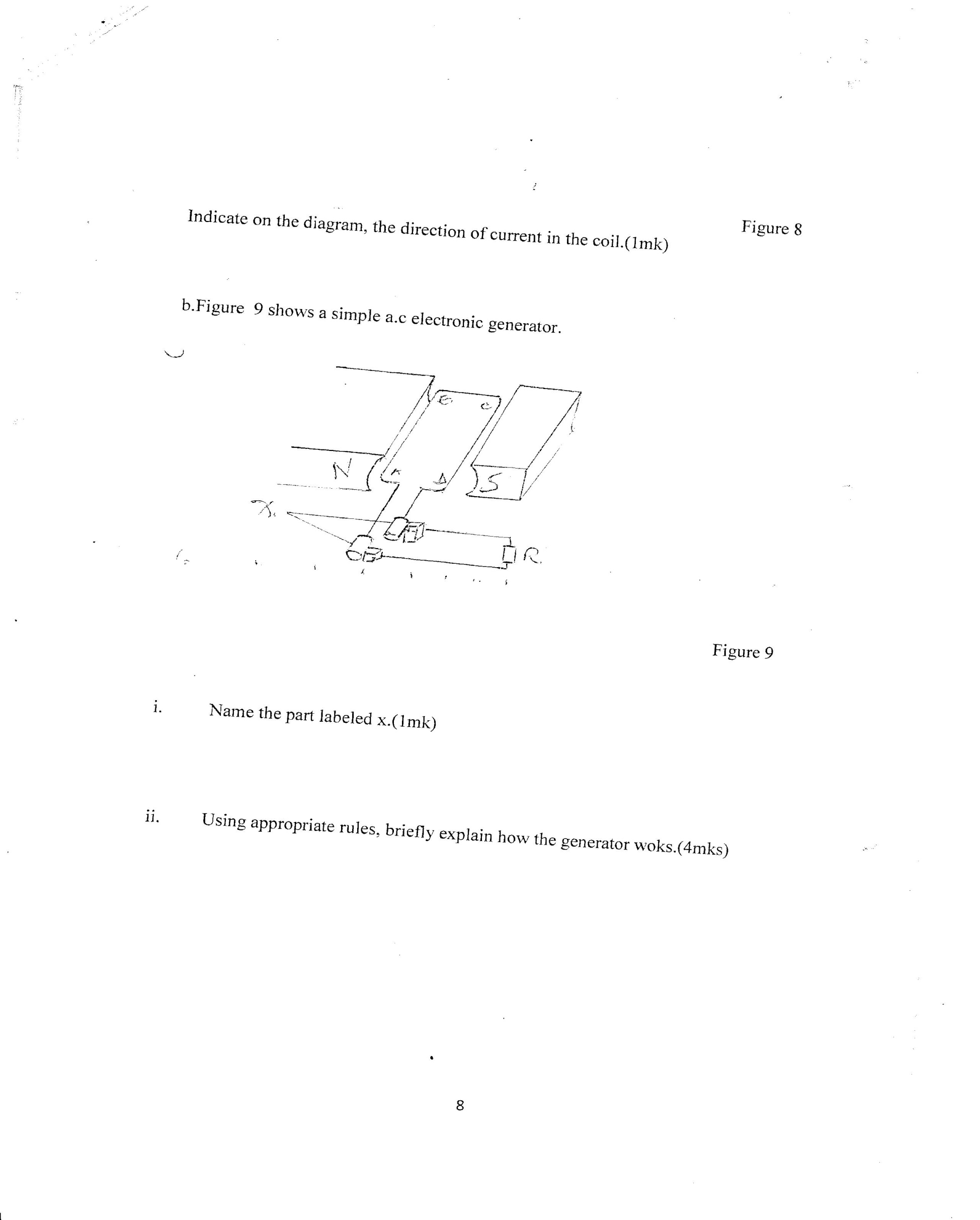 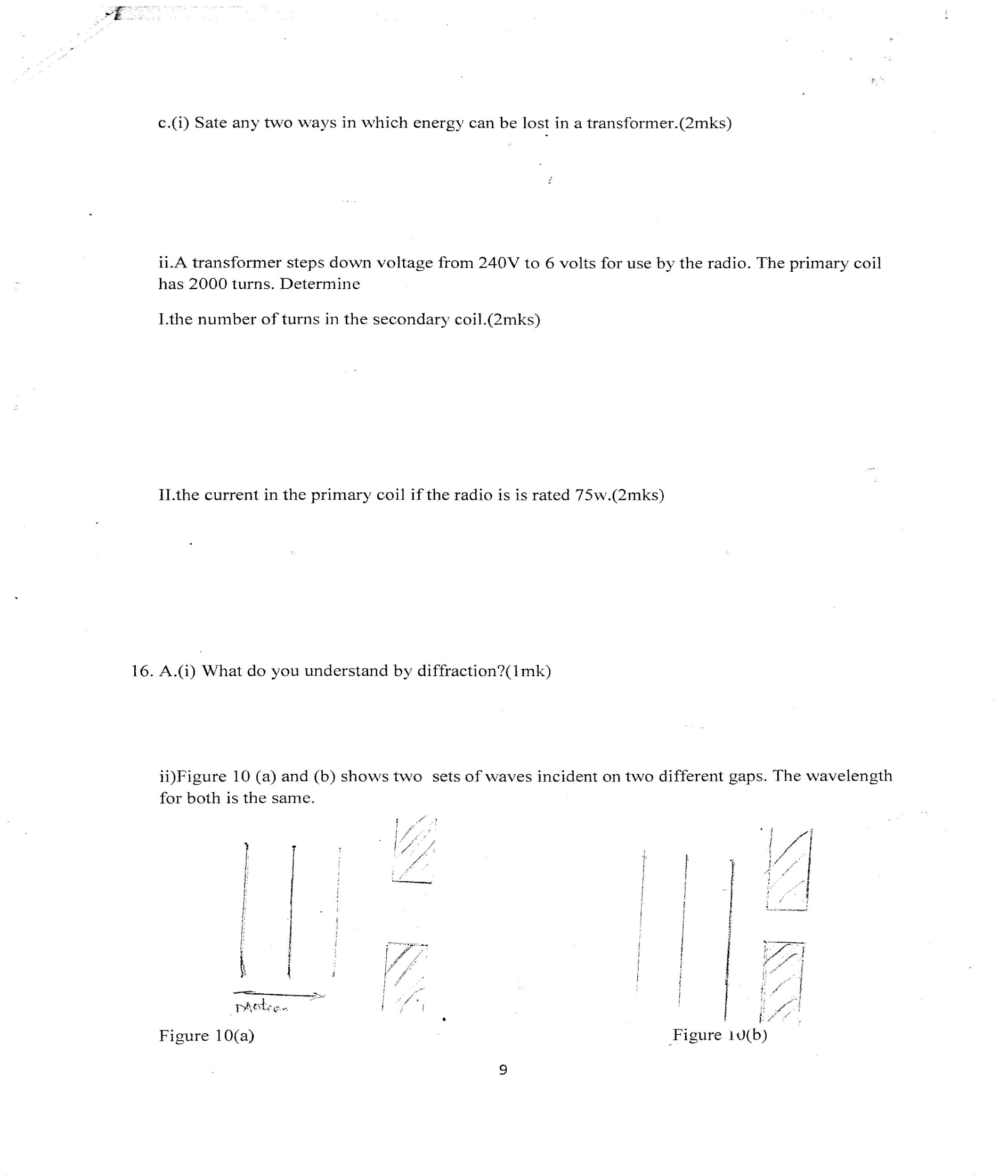 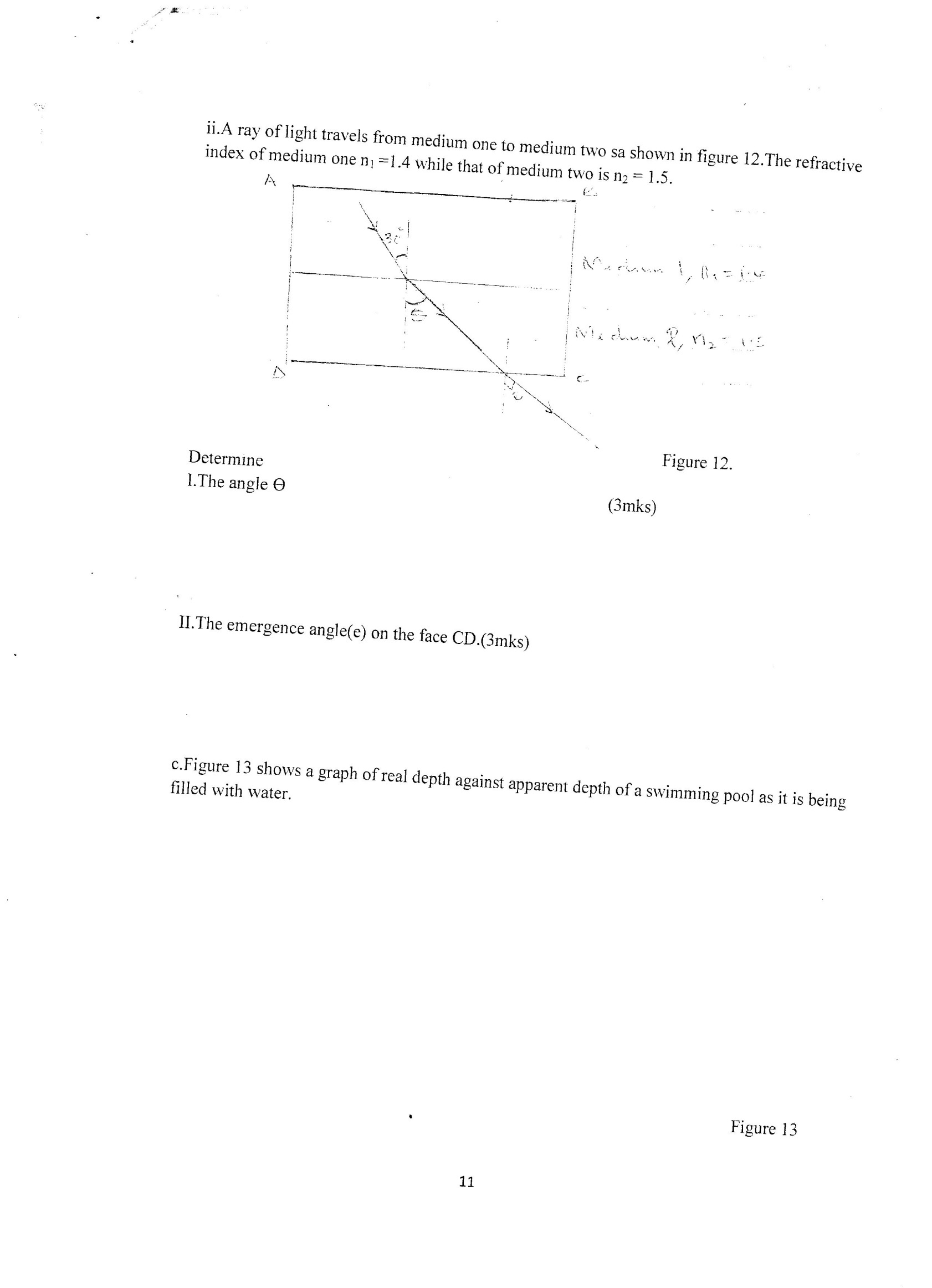 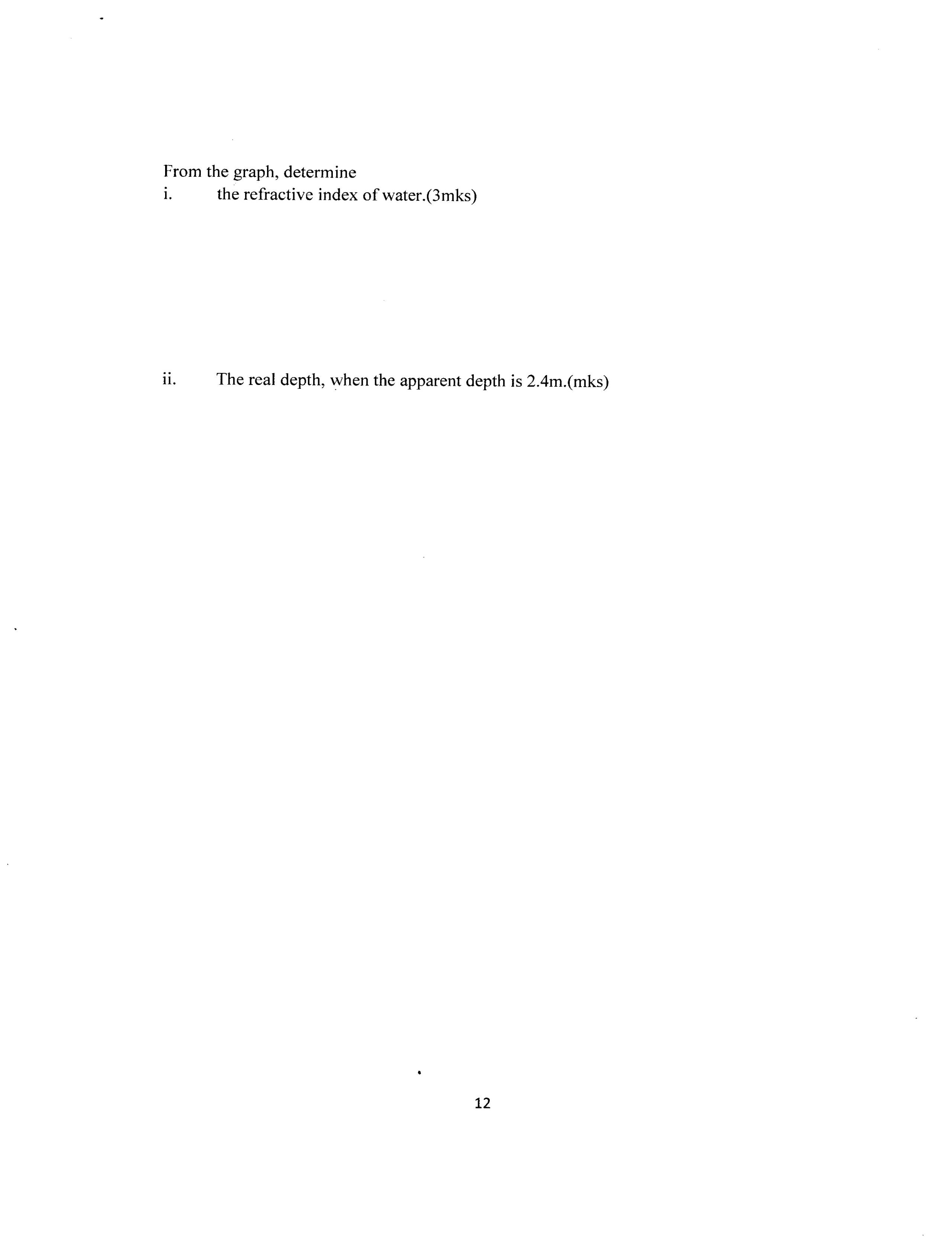 